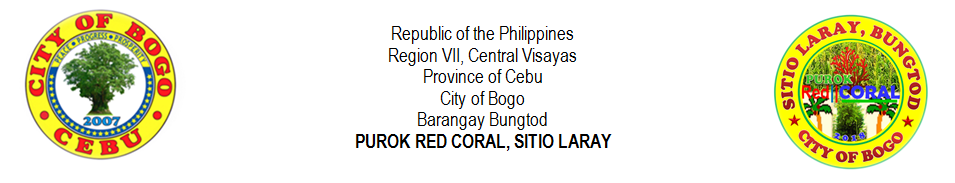 LIST OF MARRIEDNO.LAST NAMEFIRST NAMEMIDDLE NAMEGENDERGENDERAGEDATE OF BIRTHOCCUPATIONEDUCATIONAL STATUSNO.LAST NAMEFIRST NAMEMIDDLE NAMEMALEFEMALEAGEDATE OF BIRTHOCCUPATIONEDUCATIONAL STATUS1234567891011121314151617181920212223242526272829NO.LAST NAMEFIRST NAMEMIDDLE NAMEGENDERGENDERAGEDATE OF BIRTHOCCUPATIONEDUCATIONAL STATUSNO.LAST NAMEFIRST NAMEMIDDLE NAMEMALEFEMALEAGEDATE OF BIRTHOCCUPATIONEDUCATIONAL STATUS30313233343536373839404142434445464748495051525354555657585960Prepared by:Certified by: MIRASOL S. TAÑARARIFE D. AVENIDOPurok SecretaryPurok President